МАЙ  2022 годПРОДАВЕЦ, КОНТРОЛЕР-КАССИР, ТОВАРОВЕД1. В  магазин "Семена" требуется продавцы, з/п от 15000 до 16000 руб. Обращаться по телефону 8 (908) 9110019 Минавичева Лилия Наильевна.2. ООО ПродТорг  требуется продавец, з/п от 14750 ру. Обращаться по телефону:  8(34385) 61660 Козлов Дмитрий Сергеевич.3. В акционерное общество "Тандер" филиал в городе Нижний Тагил Свердловской области требуются продавцы, з/п от 26000 руб. Обращаться по телефону: 8 (3435) 961753, 8 (982) 6113120 Планидина Анастасия Владимировна.ПОВАР, КОНДИТЕР, ТЕХНОЛОГ1. В кафе требуется повар (мужчина). Зарплата достойная. Обращаться по телефону: 8-900-048-00-04 Ислом. 2. В команду кафе «Театральное» требуются повара, опыт работы приветствуется. Тел. 8-908-634-30-54, 8-9000-350-7763. В ресторан «Надеждинский» требуется повар, з/п от 18000  до 21000 руб. Обращаться по телефону: 8(952) 7344202,  Адамова Елена Геннадьевна.4. В ООО Хлеб Плюс требуется кондитер, з/п от 17000 руб. Обращаться по тел: 8 (34385) 61660 Анохина Ольга Сергеевна.ОФИЦИАНТ, БАРМЕН, АДМИНИСТРАТОР1. В команду кафе «Театральное» требуются официанты, опыт работы приветствуется. Тел. 8-908-634-30-54, 8-9000-350-7762. В ресторан «Надеждинский» требуются официанты, з/п от 17000 руб. Обращаться по телефону: 8(952) 7344202,  Адамова Елена Геннадьевна.3. В кафе требуется официант, з/п от 15 000 руб. Обращаться по тел: 8(922) 2232601 Кондратьев Сергей Илларионович.ЛОГИСТ1. Требуется кладовщик, з\п от  18000 руб. Обращаться по тел.: 8 (34385) 64210 Тупицына Надежда Николаевна, начальник отдела кадров.БУХГАЛТЕР1. В Серовский отдел вневедомственной охраны ФКУ УВО ВНГ России по СО требуется бухгалтер, з/п от 15000 руб. Обращаться по телефону:  8 (34385) 98660 Максимов Дмитрий Борисович, начальник отдела кадров.2. Требуется главный бухгалтер, з/п от 26000 руб. Обращаться по тел.: 8(34385) 7672 Гарбор Наталья Сергеевна. 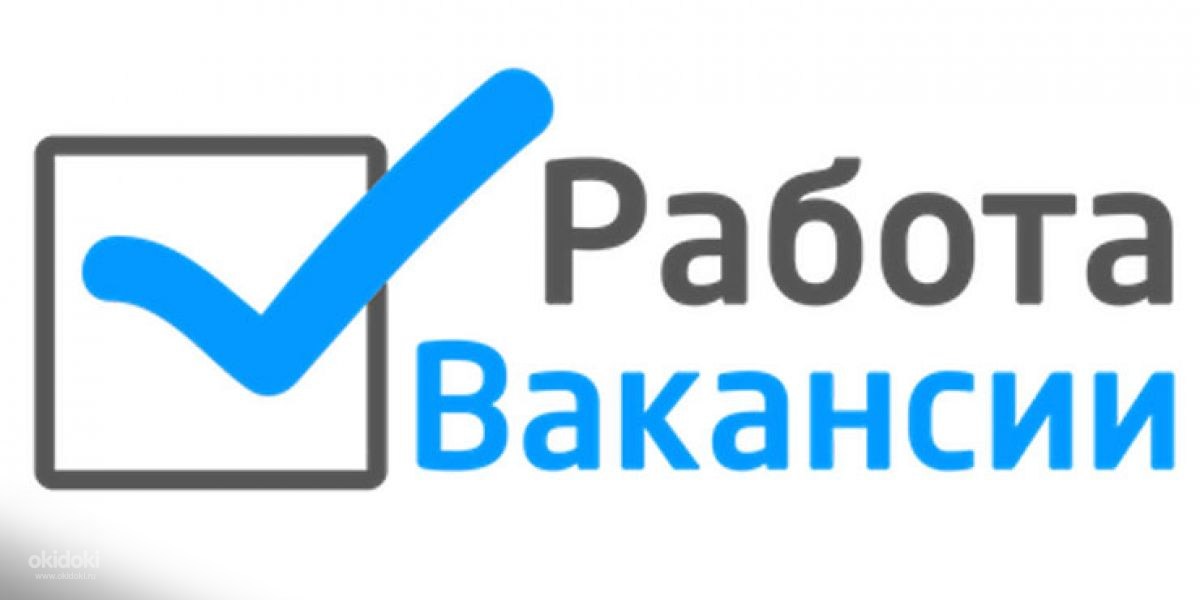 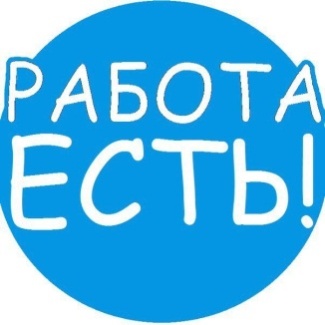 